Муниципальное  казенное  общеобразовательное  учреждение«Хапильская    средняя   общеобразовательная    школа имени Марата Тельмановича Рахметова»Табасаранского района РД368660.Республика Дагестан Табасаранский район с. Хапиль тел. 8 964 004 14 88 hapil@inbox.ruПриказ  № 160от  02  февраля   2017  года по Хапильской СОШ им.М.Т.Рахметова.«О назначении ответственного по информатизации и сохранность компьютерной техники внедрении программно-технических средств, обеспечивающих исключение доступа обучающихся к ресурсам сети Интернет усилении контроля за использованием обучающимися и педагогами ресурсов сети Интернет»В целях организации целенаправленного процесса развития информатизации образовательного учреждения, повышения профессионального мастерства педагогических работников, выявления, распространения передового педагогического опыта и активизации использования современных образовательных технологий педагогами школыПРИКАЗЫВАЮ:Назначить Демирбекову Фериду Халиковну, старшей пионер вожатой учителя информатики и ИКТ, ответственным по информатизации образовательного процесса в целях координации работ, связанных с использованием информационных и коммуникационных ресурсов на 2016-2017 учебный год. Председателю комиссии стимулирующей части установит на каждый месяц 3 (балла) за работу ИКТ.4. Контроль за исполнением данного приказа оставляю за собой.Директор школы:                                                      Рахметов Т.С.С приказом ознакомлена:                                     Демирбекова Ф.Х.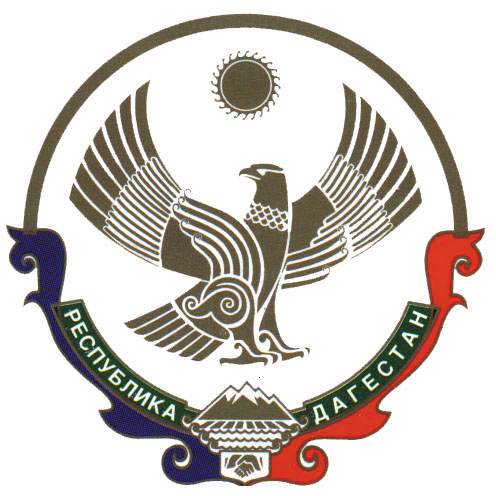 